О внесении изменений в постановление администрации Комсомольского муниципального округа Чувашской Республики от 30 декабря 2022 г. № 3 «Об утверждении Порядка размещения сведений о доходах, расходах, об имуществе и обязательствах имущественного характера муниципальных служащих администрации Комсомольского муниципального округа Чувашской Республики и членов их семей на официальном сайте Комсомольского муниципального округа Чувашской Республики и предоставления этих сведений средствам массовой информации для опубликования»В соответствии с Федеральным законом от 25 декабря 2008 года № 273-ФЗ «О противодействии коррупции», Указом Президента РФ от 8 июля 2013 года № 613 «Вопросы противодействия коррупции» администрация Комсомольского муниципального округа Чувашской Республики п о с т а н о в л я е т:1. В  подпункте «г» пункта 2 Порядка размещения  сведений о доходах, расходах, об имуществе и обязательствах имущественного характера муниципальных служащих администрации Комсомольского муниципального округа Чувашской Республики и членов их семей на официальном сайте Комсомольского муниципального округа Чувашской Республики и предоставления этих сведений средствам массовой информации для опубликования, утвержденного постановлением администрации Комсомольского муниципального округа Чувашской Республики от 30 декабря 2022 г. № 3 «Об утверждении Порядка размещения сведений о доходах, расходах, об имуществе и обязательствах имущественного характера муниципальных служащих администрации Комсомольского муниципального округа Чувашской Республики и членов их семей на официальном сайте Комсомольского муниципального округа Чувашской Республики и предоставления этих сведений средствам массовой информации для опубликования», слово «, акций» исключить.2. Настоящее постановление вступает в силу после его официального опубликования.Глава Комсомольскогомуниципального округа                                                                             Н.Н. Раськин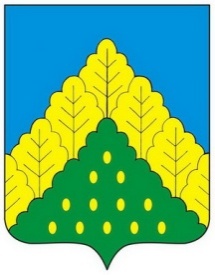 ЧĂВАШ РЕСПУБЛИКИНКОМСОМОЛЬСКИ МУНИЦИПАЛЛĂ ОКРУГĔНАДМИНИСТРАЦИЙĔ                   ЙЫШẰНУ12.01.2024 ç.  № 15Комсомольски ялĕАДМИНИСТРАЦИЯКОМСОМОЛЬСКОГОМУНИЦИПАЛЬНОГО ОКРУГАЧУВАШСКОЙ РЕСПУБЛИКИПОСТАНОВЛЕНИЕ12.01.2024 г. № 15село Комсомольское